Wniosek rodzica o 300+ przez PUE ZUS – na dziecko, które jest obywatelem Ukrainy i przybyło z Ukrainy do Polski w związku z działaniami wojennymi po 23 lutego 2022 r.Jak utworzyć wniosek o świadczenie dobry start (DS-R) Zaloguj się do swojego konta na PUE ZUS. O tym, jak zarejestrować profili na portalu PUE ZUS i zalogować się tam, przeczytasz w instrukcji [Rejestracja i logowanie na PUE ZUS – wersja w języku ukraińskim]. WażneAby wysłać wniosek, w profilu na portalu PUE ZUS musisz mieć wpisany numer PESEL. Jeśli do założenia profilu użyłeś innych danych, np. numeru paszportu, udaj się do dowolnej placówki ZUS albo umów się na e-wizytę. Nasz pracownik uzupełni Twój profil o PESEL.Wybierz z bocznego menu [Dobry start – Wniosek i informacje]  [Utwórz nowy wniosek]. 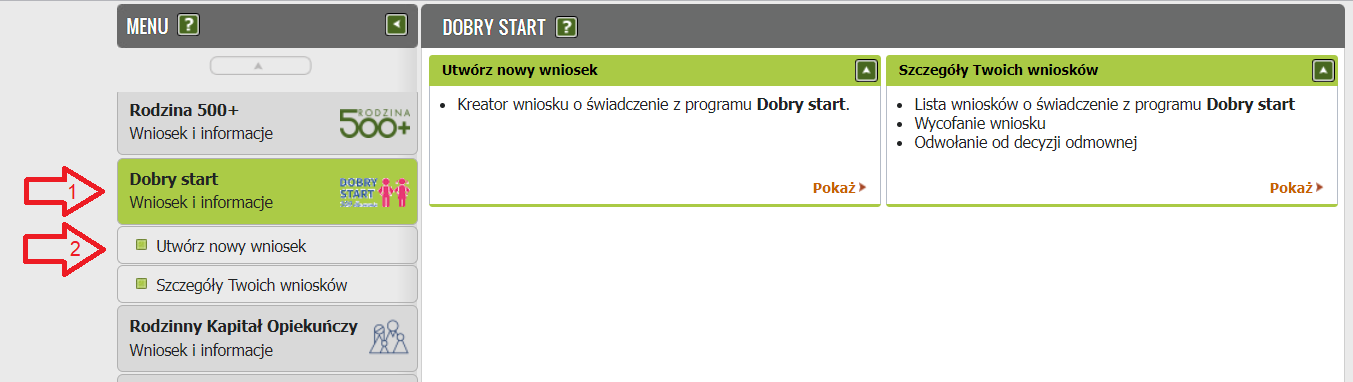 Otworzy się okno kreatora. W prawym górnym rogu możesz przełączyć język: z polskiego na ukraiński albo z ukraińskiego na polski. 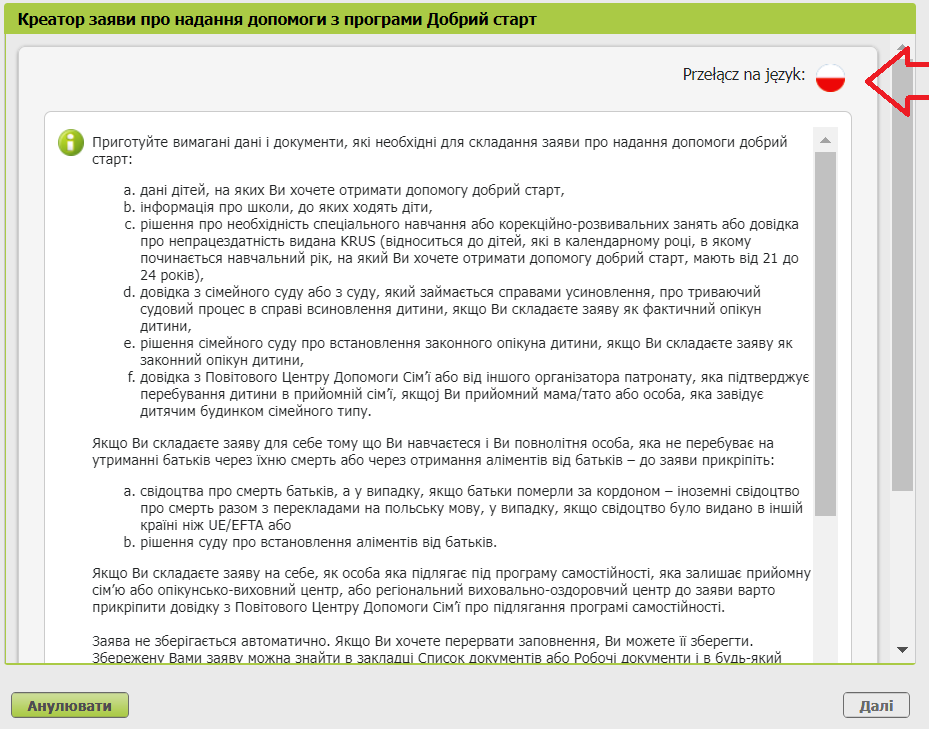 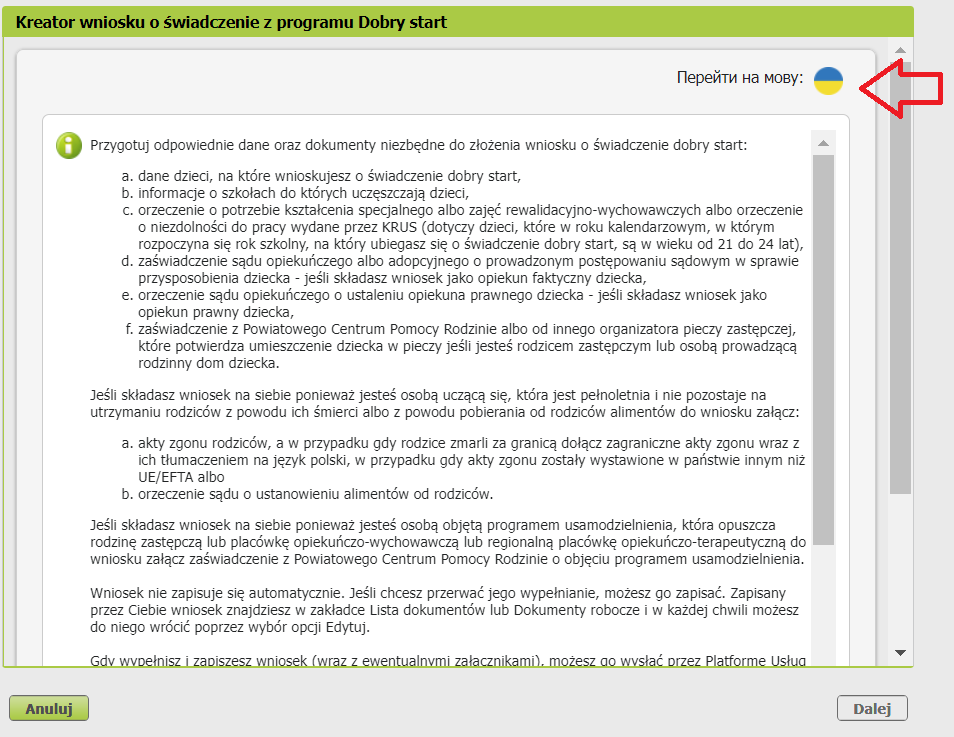 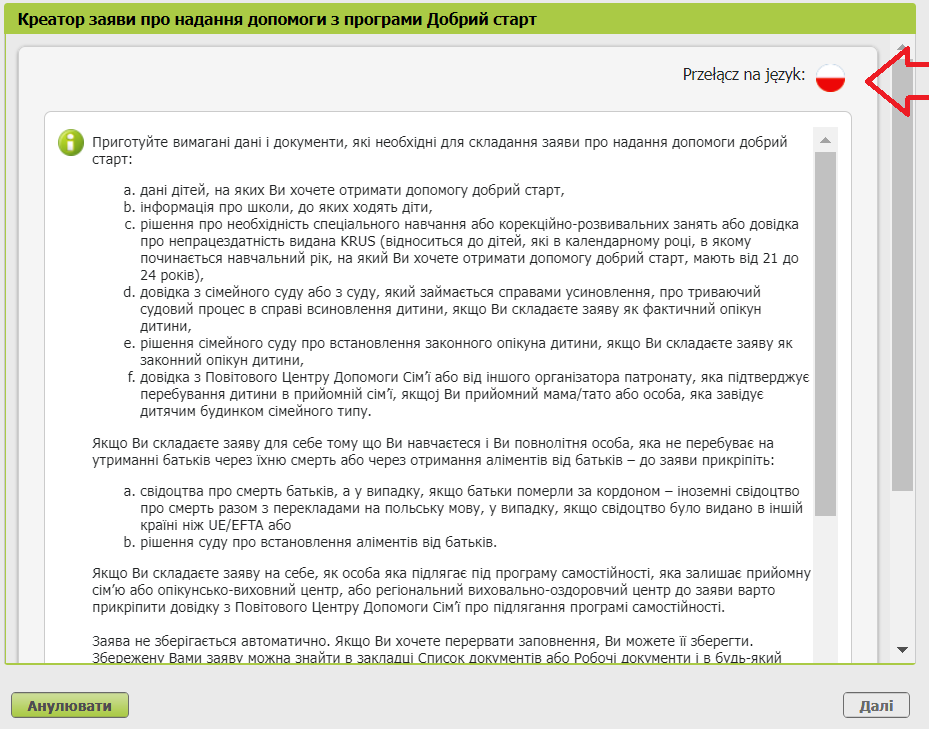 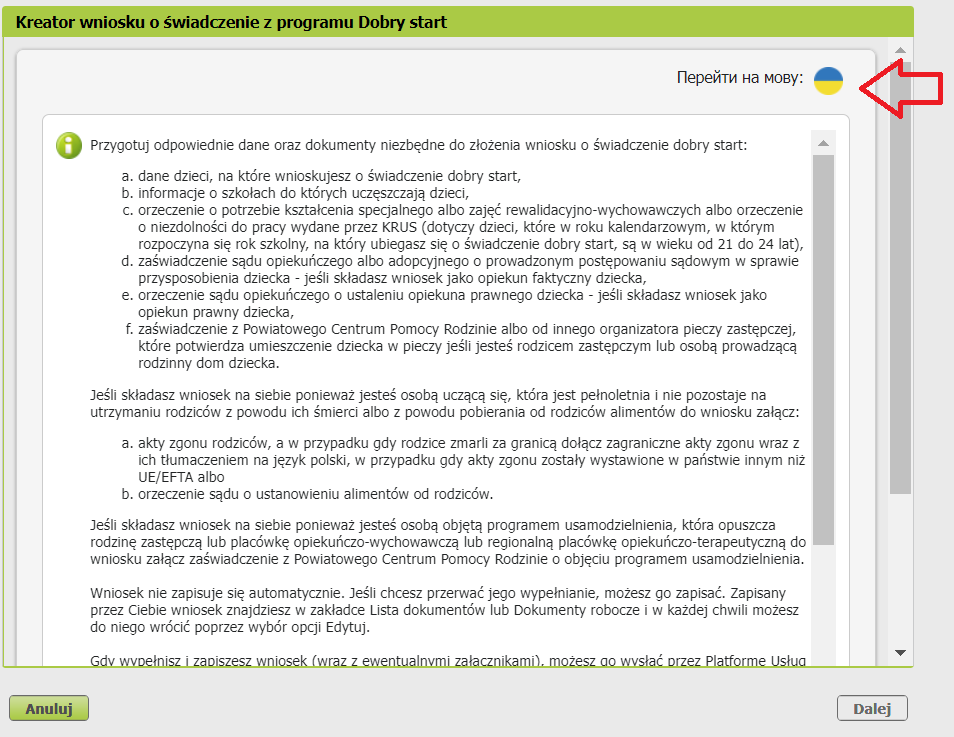 Przeczytaj informację, zaznacz, że składasz wniosek DS-R, i kliknij [Dalej].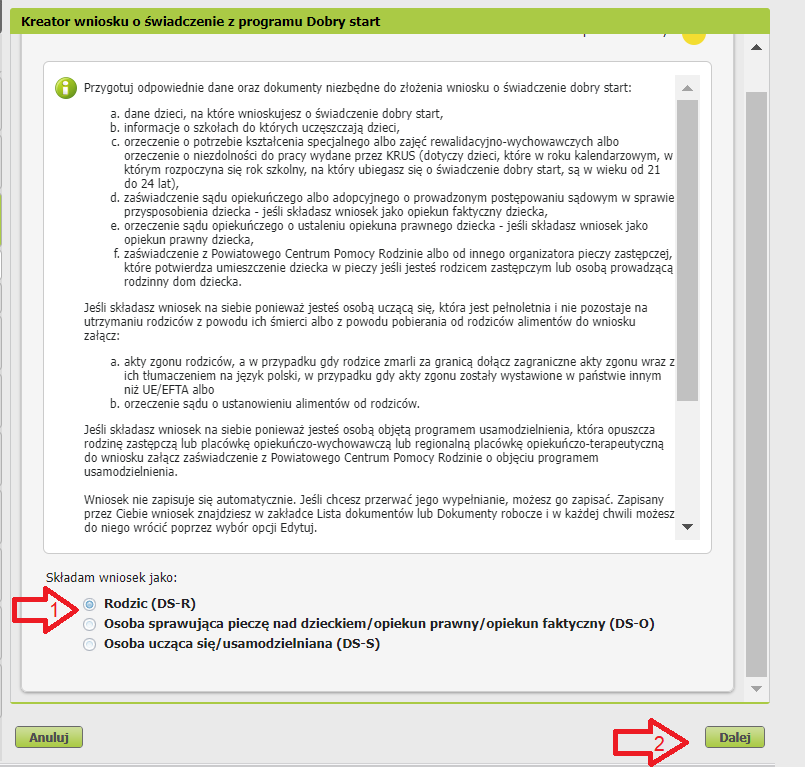 Wybierz rolę, z której system pobierze dane do wniosku, i kliknij [OK].  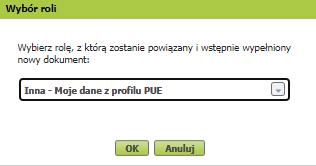 Krok pierwszy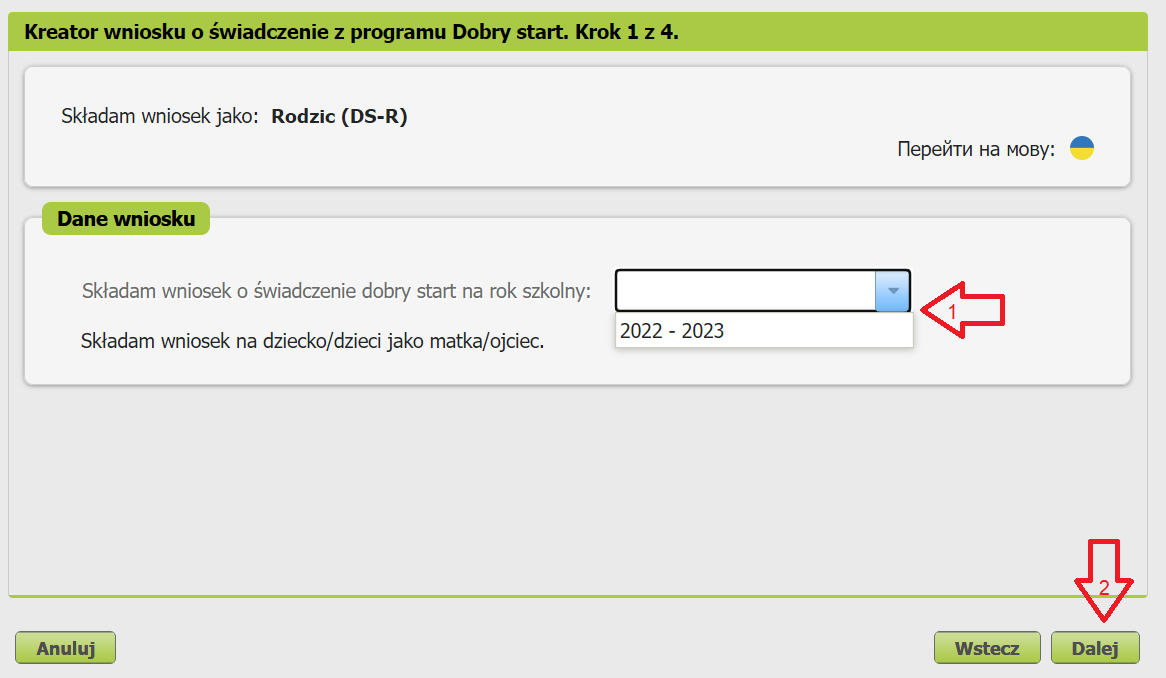 Wybierz rok szkolny. Następnie kliknij [Dalej].Krok drugiUzupełnij wymagane dane. Gdy wybierzesz obywatelstwo ukraińskie, pojawi się okno z informacją o wymaganych załącznikach. Zapoznaj się z nią i kliknij [OK].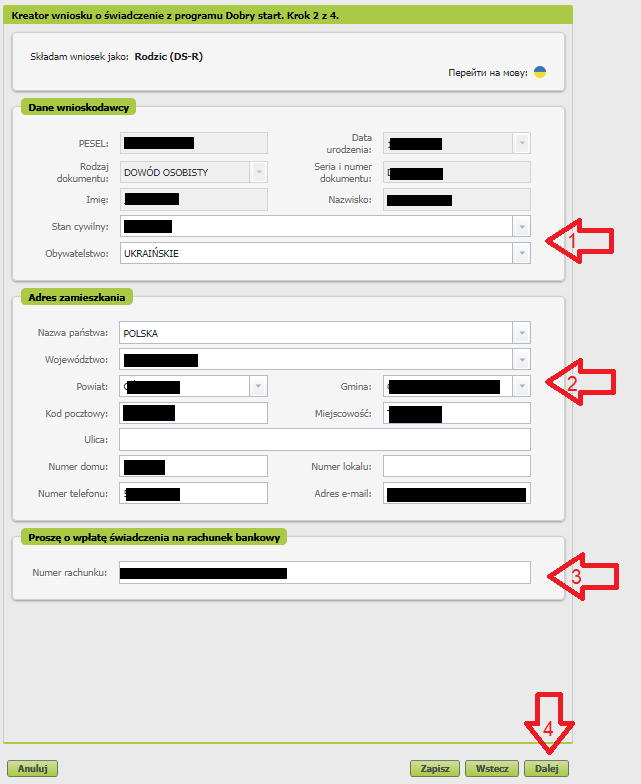 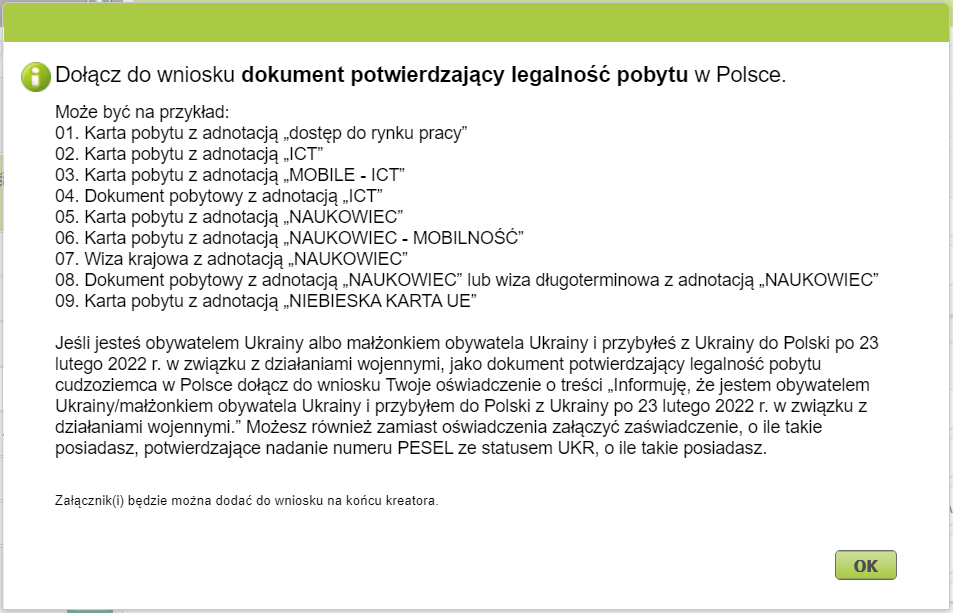 Jeśli jesteś obywatelem Ukrainy albo małżonkiem obywatela Ukrainy i przybyłeś z Ukrainy do Polski po 23 lutego 2022 r. w związku z działaniami wojennymi, jako dokument potwierdzający legalność pobytu cudzoziemca w Polsce dołącz do wniosku Twoje oświadczenie o treści „Informuję, że jestem obywatelem Ukrainy/małżonkiem obywatela Ukrainy i przybyłem do Polski z Ukrainy po 23 lutego 2022 r. w związku z działaniami wojennymi”. Możesz również zamiast oświadczenia załączyć zaświadczenie,  potwierdzające nadanie numeru PESEL ze statusem UKR, o ile takie masz.Krok trzeciDodaj dzieci, na które chcesz otrzymać świadczenia. Kliknij [Dodaj dziecko]. 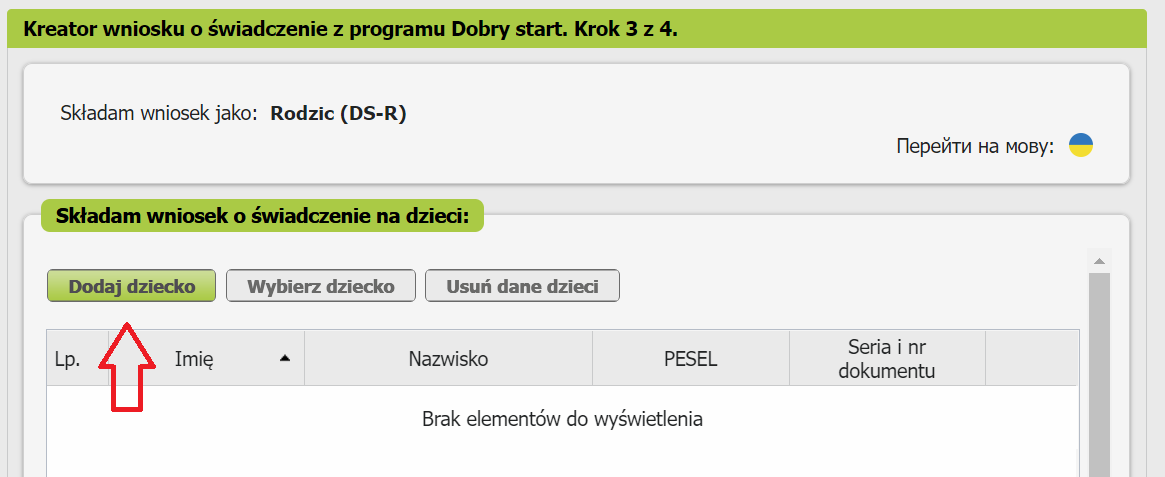 Uzupełnij wymagane dane, zaznacz oświadczenia i podaj dane szkoły. Następnie kliknij [Zatwierdź]. 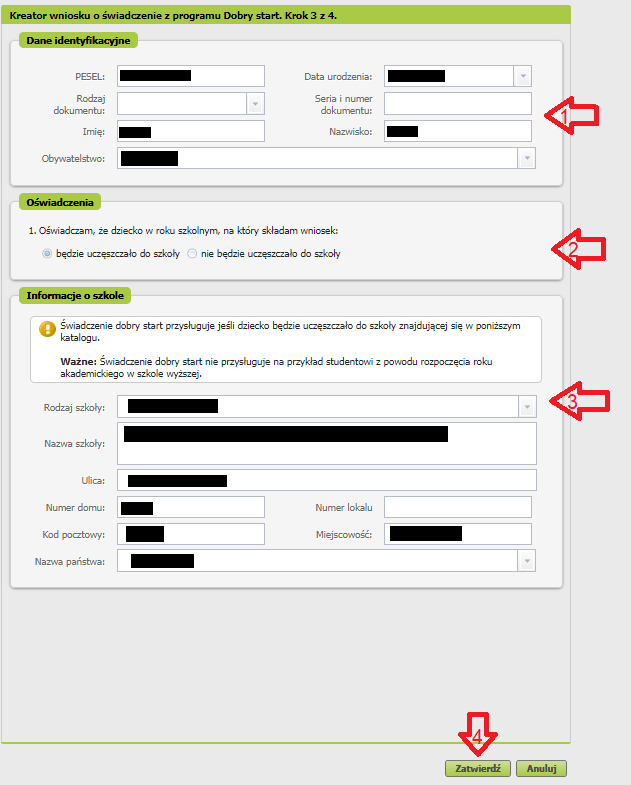 Gdy uzupełnisz dane wszystkich dzieci, na które chcesz otrzymać świadczenie, kliknij [Dalej].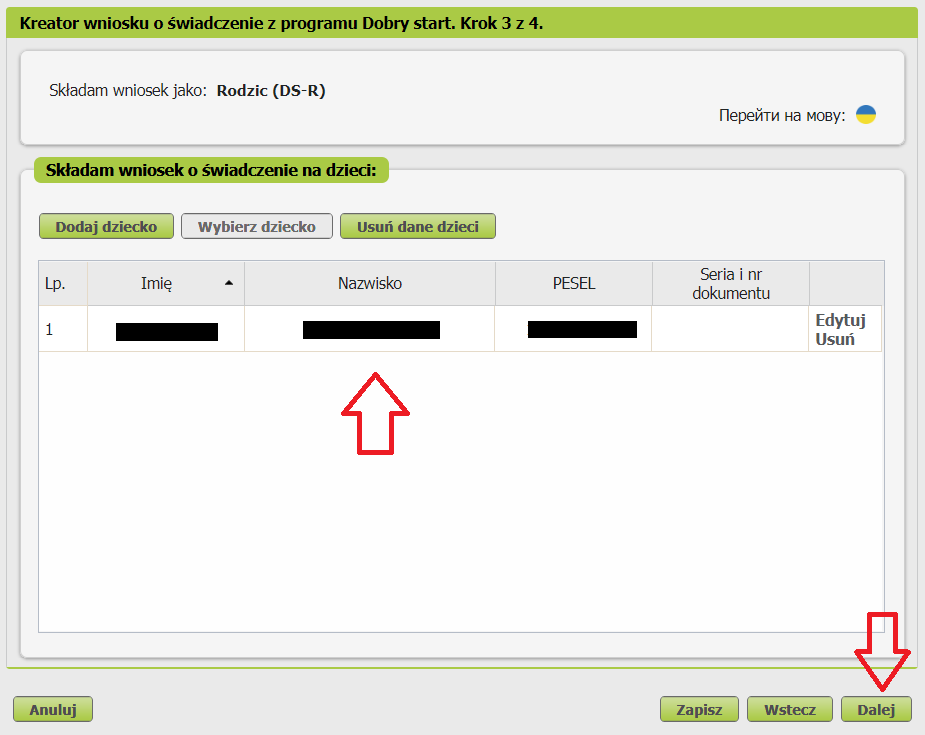 Krok czwartyZapoznaj się z pouczeniami i oświadczeniami oraz klauzulą RODO. Zaznacz wszystkie oświadczenia, a następnie kliknij [Zapisz i przejdź dalej]. 	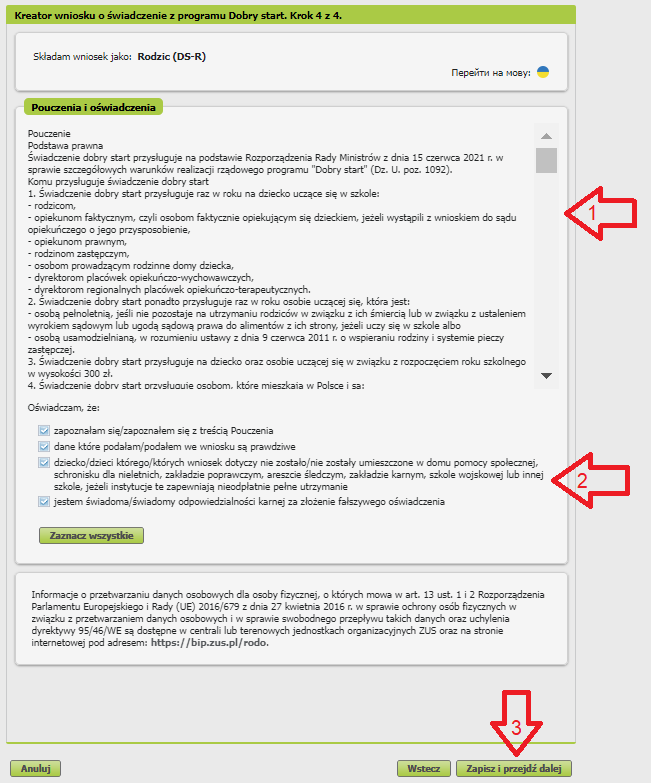 Krok ostatni (załączniki)Możesz dodać do wniosku załączniki. Aby to zrobić, kliknij [Dodaj załącznik]. 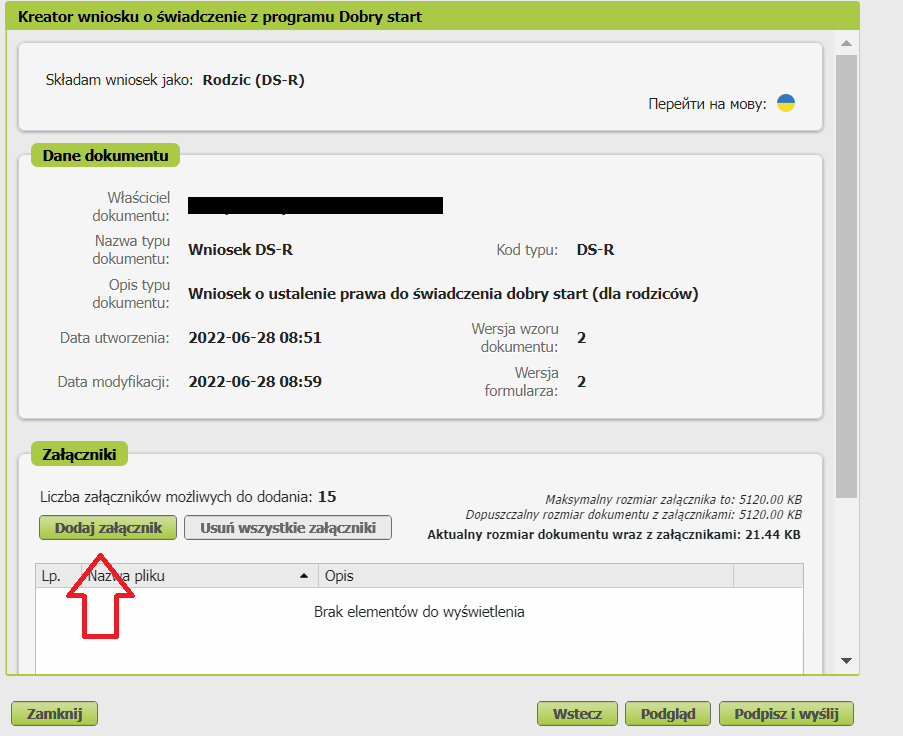 Aby dodać załącznik, kliknij [Wybierz] i wskaż plik, który chcesz dołączyć do wniosku. Następnie wybierz rodzaj załącznika i kliknij [Zatwierdź].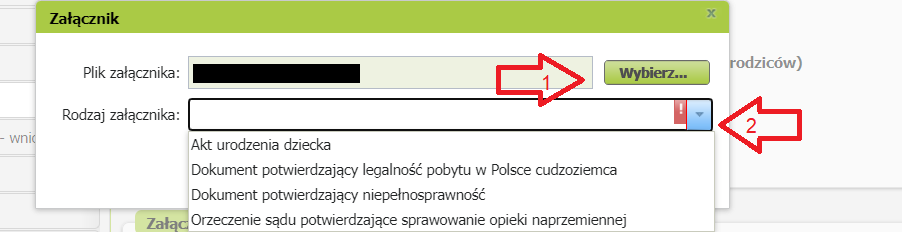 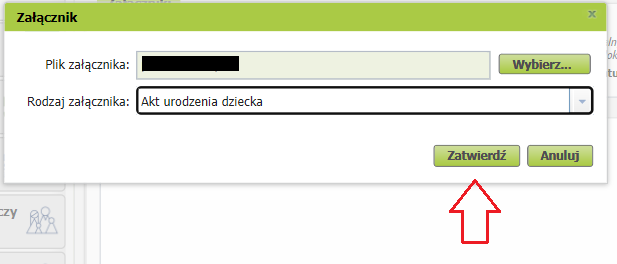 WażneZałączniki, które dodajesz, muszą być czytelne i zawierać wszystkie strony.Jak wysłać wniosek o świadczenie dobry start (DS-R)Aby wysłać wniosek, kliknij [Podpisz i wyślij]. Następnie wybierz sposób podpisu wniosku. 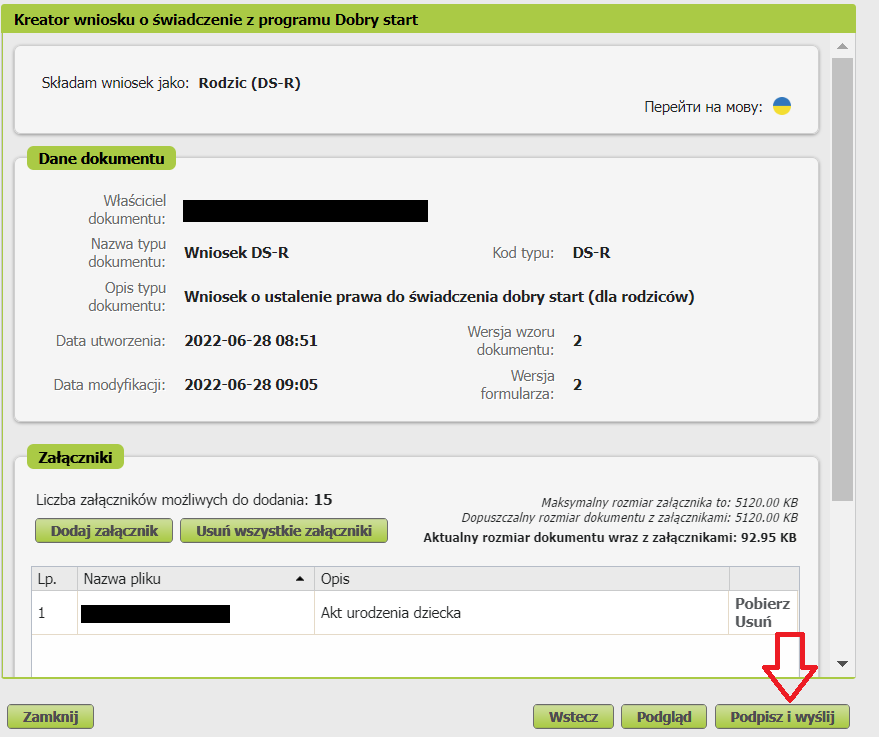 Jak podpisać wniosek o świadczenie dobry start (DS-R)Wniosek możesz podpisać za pomocą:profilu PUE,kwalifikowanego podpisu elektronicznego,profilu zaufanego (PZ ePUAP),podpisu osobistego (e-dowodu).Gdy klikniesz odpowiedni przycisk, postępuj zgodnie z instrukcjami w kolejnych oknach.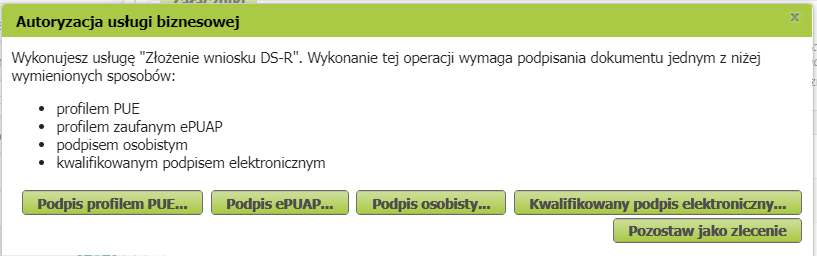 